Publicado en Madrid el 24/12/2018 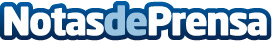 Lou Orley se estrena en la literatura con "La dama del piano y el fraile de la montaña"Una historia profunda y sensible sobre las grandes incógnitas del ser humanoDatos de contacto:Editorial TregolamNota de prensa publicada en: https://www.notasdeprensa.es/lou-orley-se-estrena-en-la-literatura-con-la_1 Categorias: Artes Visuales Historia Literatura http://www.notasdeprensa.es